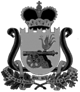                                            СОВЕТ ДЕПУТАТОВ                    ВЕЛИЖСКОГО ГОРОДСКОГО ПОСЕЛЕНИЯРЕШЕНИЕот 21 октября 2015 года  № 18О   внесении изменений    в решение Совета депутатов Велижского городского поселения от 24.12.2014 г. № 38 «О бюджете муниципального образования Велижское городское поселение на 2015 год» в редакции решений от 25.02.2015 №4, от 02.06.2015 №14, от 10.08.2015 №31, от 29.09.2015 №10 В целях обеспечения осуществления Администрацией муниципального образования «Велижский район» полномочий Администрации Велижского городского поселения по решению вопросов местного значения по исполнению бюджета в порядке, установленном пунктом 1 статьи 154 Бюджетного кодекса Российской Федерации Совет депутатов Велижского городского поселения РЕШИЛ: Внести в решение Совета депутатов Велижского городского поселения от 24.12.2014 № 38 «О бюджете муниципального образования Велижское городское поселение на 2014 год» в редакции решений от 25.02.2015 №4, от 02.06.2015 №14, от 10.08.2015 №31, от 29.09.2015 №10 следующие изменения: Пункт 1 статьи 1 изложить в следующей редакции:«1. Утвердить основные характеристики бюджета муниципального образования Велижское         городское поселение (далее по тексту – «местный бюджет») на 2015 год:              1) общий объем доходов местного бюджета в сумме 19 145,418 тыс. рублей, в том числе объем безвозмездных поступлений в сумме 9 015,64 тыс.  рублей, из которых объем получаемых межбюджетных трансфертов – 9 015,64 тыс. рублей;2) общий объем расходов местного бюджета в суме 19 758,526 тыс. рублей;           3) дефицит местного бюджета в сумме 613,108 тыс. рублей, что составляет 6,1 процентов доходов бюджета без учета безвозмездных поступлений.       2.В пункте 1статьи 10 цифру «1 474,77», заменить на цифру «1 470,415»,        3. В пункте 2 статьи 10 цифру «2 155,578» заменить на цифру «2 379,383»      4. Статью 12 изложить в следующей редакции:«Утвердить объем расходов местного бюджета, связанных с финансированием муниципальных нужд, на 2015 год в сумме 7 773,626тыс.  рублей.     5. В пункте 1 статьи 13 цифру «9 156,608» заменить на цифру «9 587,808».     6. В подпункте 1 пункта 1 статьи 15 цифру «5 400,0» заменить на цифру «4000,0».     7. В подпункте 2 пункта 1 статьи 15 цифру «5 397,094» заменить на цифру «3 976,806».      8. В статье 19 цифру «20 747,614» заменить на цифру «19 758,526».     9. Приложение № 1 изложить в следующей редакции:Приложение №1к решению Совета депутатовВелижского городского поселения                                                                                                                                     от 24.12.2014 г. № 38 в редакции                                                                                                                                                                                           решений от 25.02.2015 №4, от 02.06.2015 №14, от 10.08.2015 №31, от 29.09.2015 №10          10. В приложении № 5В строкахЦифру «8 584,44» заменить на цифру «9 015,64».В строкахЦифру «298,88» заменить на цифру «730,08».11. В приложении № 6В строкеЦифру «961,893» заменить на цифру «938,088».В строках:Цифру «217,3» заменить на цифру «193,495».В строкеЦифру «5 660,035» заменить на цифру «5 883,84».В строкеЦифру «4 960,035» заменить на цифру «5 183,84».В строкахЦифру «3 565,859» заменить на цифру «3 789,664». В строках:                      Цифру «2 155,578» заменить на цифру «2 379,383».            В строкеЦифру «10 529,245» заменить на цифру «9340,157».В строкеЦифру «2 878,831» заменить на цифру «1258,543».           В строках: Цифру «1983,288» заменить на цифру «363,0».В строкеЦифру «2 351,514» заменить на цифру «2 782,714».           В строках:          Цифру «2118,996» заменить на цифру «2550,196»          В строках:          Цифру «1 474,77» заменить на цифру «1 470,415»          В строке:          Цифру «644,226» заменить на цифру «648,581»          Добавить строки следующего содержания:           Добавить строки следующего содержания:                                                           В строкеЦифру «20 747,614» заменить на цифру «19 758,526».12. в приложении № 7В строке:Цифру «8 009,312» заменить на цифру «8 440,512»В строке:Цифру «2 118,996» заменить на цифру «2 550,196»В строках:          Цифру «1 474,77» заменить на цифру «1 470,415»В строке:Цифру «644,226» заменить на цифру «648,581»          Добавить строки следующего содержания:          Добавить строки следующего содержания:В строках:         Цифру «1 983,288» заменить на цифру «363,0».В строках:         Цифру «217,3» заменить на цифру «193,495».В строках:         Цифру «3 565,859» заменить на цифру «3 789,664».В строках:          Цифру «2 155,578» заменить на цифру «2 379,383».13. В приложении № 8 В строке:Цифру «20 049,314» заменить на цифру «19 060,226»         В строке         Цифру «263,593» заменить на цифру «239,788».         В строках:Цифру «217,3» заменить на цифру «193,495».В строкеЦифру «5 660,035» заменить на цифру «5 883,84».В строкеЦифру «4 960,035» заменить на цифру «5 183,84».В строкахЦифру «3 565,859» заменить на цифру «3 789,664. В строках:                      Цифру «2 155,578» заменить на цифру «2 379,383».            В строкеЦифру «10 529,245» заменить на цифру «9 340,157».В строкеЦифру «2 878,831» заменить на цифру «1 258,543».           В строках: Цифру «1983,288» заменить на цифру «363,0».В строкеЦифру «2 351,514» заменить на цифру «2 782,714».           В строках:          Цифру «2118,996» заменить на цифру «2550,196».           В строках:                                                                                  Цифру «1 474,77» заменить на цифру «1 470,415»          В строке:          Цифру «644,226» заменить на цифру «648,581».          Добавить строки следующего содержания:           Добавить строки следующего содержания:В строкеЦифру «20 747,614» заменить на цифру «19 758,526».14. Приложении № 9 изложить в следующей редакции:Приложение №1к решению Совета депутатовВелижского городского поселения                                                                                                                                     от 24.12.2014 г. № 38 в редакции                                                                                                                                                                                           решений от 25.02.2015 №4, от 02.06.2015 №14, от 10.08.2015 №31, от 29.09.2015 №10Программа муниципальных внутренних заимствований муниципального образования Велижское городское поселение на 2015 год                                                                                                    (тыс. рублей)           15. В приложении № 10В строке:Цифру «8 009,312» заменить на цифру «8 440,512»В строке:Цифру «2 118,996» заменить на цифру «2 550,196»В строках:Цифру «1 474,77» заменить на цифру «1 470,415»В строках:Цифру «644,226» заменить на цифру «648,581»         Добавить строки следующего содержания:         Добавить строки следующего содержания:В строках:Цифру «1 983,288» заменить на цифру «363,0» В строках:Цифру «217,3» заменить на цифру «193,495»В строках:Цифру «3 565,859» заменить на цифру «3 789,664»В строках:            Цифру «2 155,578» заменить на цифру «2 379,383».II. Настоящее решение вступает в силу с момента его подписания и подлежит опубликованию в газете «Велижская новь».ПОЯСНИТЕЛЬНАЯ ЗАПИСКА ПО ДОХОДАМ И РАСХОДАМК РЕШЕНИЮ СОВЕТА ДЕПУТАТОВ ВЕЛИЖСКОГО ГОРОДСКОГО ПОСЕЛЕНИЯ   Специалист 1 категории:                                                                     Л.Н. ХибоКодНаименование кода, подгруппы, статьи, вида источника финансирования дефицитов бюджета, кода классификации операций сектора государственного управления, относящихся к источникам финансирования дефицитов бюджетов           Сумма12301 00 00 00 00 0000 000Источники внутреннего финансирования дефицитов бюджетов613,10801 02 00 00 00 0000 000Кредиты кредитных организаций в валюте Российской Федерации 001 02 00 00 00 0000 700Получение кредитов от кредитных организаций в валюте Российской Федерации001 02 00 00 13 0000 710Получение кредитов от кредитных организаций бюджетами городских поселений в валюте Российской Федерации 001 02 00 00 00 0000 800Погашение кредитов, предоставленных кредитными организациями в валюте Российской Федерации001 02 00 00 13 0000 810Погашение бюджетами городских поселений кредитов от кредитных организаций в валюте Российской Федерации001 03 00 00 00 0000 000Бюджетные кредиты от других бюджетов бюджетной системы Российской Федерации-1 420,28801 03 01 00 00 0000 700Получение бюджетных кредитов от других бюджетов бюджетной системы Российской Федерации в валюте Российской Федерации001 03 01 00 13 0000 710Полученные кредитов от других бюджетов бюджетной системы Российской Федерации бюджетами городских поселений в валюте Российской Федерации0 01 03 01 00 00 0000 800Погашение бюджетных кредитов, полученных от других бюджетов бюджетной системы Российской Федерации в валюте Российской Федерации-1 420,288 01 03 01 00 13 0000 810Погашение бюджетами городских поселений кредитов от других бюджетов бюджетной системы Российской Федерации в валюте Российской Федерации-1 420,28801 05 00 00 00 0000 000Изменение остатков средств на счетах по учету средств бюджета2033,39601 05 00 00 00 0000 500Увеличение остатков средств бюджетов-19 145,418 01 05 02 00 00 0000 500Увеличение прочих остатков средств бюджетов-19 145,418 01 05 02 01 00 0000 510Увеличение прочих остатков денежных средств бюджетов-19 145,418 01 05 02 01 13 0000 510Увеличение прочих остатков денежных средств бюджетов городских поселений-19 145,418 01 05 00 00 00 0000 600Уменьшение остатков средств бюджетов21 178,814 01 05 02 00 00 0000 600Уменьшение прочих остатков средств бюджетов21 178,814 01 05 02 01 00 0000 610Уменьшение прочих остатков денежных средств бюджетов21 178,814 01 05 02 01 13 0000 610Уменьшение прочих остатков денежных средств бюджетов городских поселений21 178,8142 00 00000 00 0000 000БЕЗВОЗМЕЗДНЫЕ ПОСТУПЛЕНИЯ8 584,442 02 00000 00 0000 000Безвозмездные поступления от других бюджетов бюджетной системы Российской Федерации8 584,442 02 02000 00 0000 151Субсидии бюджетам субъектов Российской Федерации муниципальных образований (прочие субсидии)298,882 02 02999 00 0000 151Прочие субсидии298,882 02 02999 13 0000 151Прочие субсидии бюджетам городских поселений298,88Общегосударственные вопросы01961,893Обеспечение проведение выборов и референдумов0107217,3Мероприятия по обеспечение проведение выборов и референдумов городских поселений010791 0 0000217,3Расходы на выборы представительных органов местного самоуправления010791 0 2055217,3Иные бюджетные ассигнования010791 0 2055800217,3Специальные расходы010791 0 2055880217,3НАЦИОНАЛЬНАЯ ЭКОНОМИКА045 660,035Дорожное хозяйство04094960,035Поддержка дорожного хозяйства040995 0 00003 565,859Расходы на содержание автомобильных дорог местного значения на территории муниципального образования «Велижское городское поселение»040995 0 62003 565,859Иные бюджетные ассигнования040995 0 62008002 155,578Субсидии юридическим лицам (кроме некоммерческих организаций), индивидуальным предпринимателям, физическим лицам040995 0 62008102 155,578ЖИЛИЩНО-КОММУНАЛЬНОЕ ХОЗЯЙСТВО0510 529,245Жилищное хозяйство05012 878,831Обеспечение мероприятий по капитальному ремонту многоквартирных домов за счет средств бюджетов050189 0 00001 983,288Добровольный имущественный взнос Велижского городского поселения в некоммерческую организацию «Региональный фонд капитального ремонта многоквартирных домов Смоленской области»050189 0 65001 983,288Предоставление субсидий бюджетным, автономным учреждениям и иным некоммерческим организациям050189 0 65006001 983,288Субсидии некоммерческим организациям (за исключением государственных (муниципальных) учреждений)050189 0 65006301 983,288Коммунальное хозяйство05022 351,514Муниципальная программа "Создание условий для обеспечения качественными услугами ЖКХ и благоустройство муниципального образования Велижское городское поселение на 2014 – 2016 годы»050205 0 00002118,996Подпрограмма «Обеспечение качественными коммунальными услугами»050205 2 00002118,996Расходы на возмещение затрат, связанных с реализацией услуг населению в бане, по тарифам, не покрывающим издержек предприятия050205 2 64001 474,77Иные бюджетные ассигнования050205 2 64008001 474,77Субсидии юридическим лицам (кроме некоммерческих организаций), индивидуальным предпринимателям, физическим лицам050205 2 64008101 474,77Расходы, связанные с предоставлением жилищно-коммунальных услуг теплоснабжения, водоснабжения, водоотведения населению050205 2 6500644,226           Закупка товаров, работ и услуг для государственных (муниципальных) нужд050205 2 65002004,355Иные закупки товаров, работ и услуг для государственных (муниципальных) нужд050205 2 65002404,355Субсидии на капитальный ремонт объектов теплоснабжения, водоснабжения и водоотведения050205 2 8132000431,2Закупка товаров, работ и услуг для государственных (муниципальных) нужд050205 2 8132200431,2Иные закупки товаров, работ и услуг для государственных (муниципальных) нужд050205 2 8132240431,2Итого расходов0000000 00 0000020 747,614Муниципальная программа "Создание условий для обеспечения качественными услугами ЖКХ и благоустройство муниципального образования Велижское городское поселение на 2014 – 2016 годы»05 0 00008 009,312Подпрограмма “Обеспечение качественными коммунальными услугами»05 2 00002 118,996Расходы на возмещение затрат, связанных с реализацией услуг населению в бане, по тарифам, не покрывающим издержек предприятия05 2 64001 474,77Иные бюджетные ассигнования05 2 64008001 474,77Субсидии юридическим лицам (кроме некоммерческих организаций), индивидуальным предпринимателям, физическим лицам05 2 64008101 474,77Расходы, связанные с предоставлением жилищно-коммунальных услуг теплоснабжения, водоснабжения, водоотведения населению05 2 6500644,226Закупка товаров, работ и услуг для государственных (муниципальных) нужд05 2 65002004,355Иные закупки товаров, работ и услуг для государственных (муниципальных) нужд05 2 65002404,355Субсидии на капитальный ремонт объектов теплоснабжения, водоснабжения и водоотведения05 2 8132000431,2Закупка товаров, работ и услуг для государственных (муниципальных) нужд05 2 8132200431,2Иные закупки товаров, работ и услуг для государственных (муниципальных) нужд05 2 8132240431,2Обеспечение мероприятий по капитальному ремонту многоквартирных домов за счет средств бюджетов89 0 00001 983,288Добровольный имущественный взнос Велижского городского поселения в некоммерческую организацию «Региональный фонд капитального ремонта многоквартирных домов Смоленской области»89 0 65001 983,288Предоставление субсидий бюджетным, автономным учреждениям и иным некоммерческим организациям89 0 65006001 983,288Субсидии некоммерческим организациям (за исключением государственных (муниципальных) учреждений)89 0 65006301 983,288Мероприятия по обеспечение проведение выборов и референдумов городских поселений91 0 0000217,3Расходы на выборы представительных органов местного самоуправления91 0 2055217,3Иные бюджетные ассигнования91 0 2055800217,3Специальные расходы91 0 2055880217,3Поддержка дорожного хозяйства95 0 00003 565,859Расходы на содержание автомобильных дорог местного значения на территории муниципального образования «Велижское городское поселение»95 0 62003 565,859Иные бюджетные ассигнования95 0 62008002 155,578Субсидии юридическим лицам (кроме некоммерческих организаций), индивидуальным предпринимателям, физическим лицам95 0 62008102 155,578Администрация муниципального образования «Велижский район»90120 049,314Общегосударственные вопросы90101263,593Обеспечение проведение выборов и референдумов9010107217,3Мероприятия по обеспечение проведение выборов и референдумов городских поселений901010791 0 0000217,3Расходы на выборы представительных органов местного самоуправления901010791 0 2055217,3Иные бюджетные ассигнования901010791 0 2055800217,3Специальные расходы901010791 0 2055880217,3НАЦИОНАЛЬНАЯ ЭКОНОМИКА901045 660,035Дорожное хозяйство90104094 960,035Поддержка дорожного хозяйства901040995 0 00003 565,859Расходы на содержание автомобильных дорог местного значения на территории муниципального образования «Велижское городское поселение»901040995 0 62003 565,859Иные бюджетные ассигнования901040995 0 62008002 155,578Субсидии юридическим лицам (кроме некоммерческих организаций), индивидуальным предпринимателям, физическим лицам901040995 0 62008102 155,578ЖИЛИЩНО-КОММУНАЛЬНОЕ ХОЗЯЙСТВО9010510 529,245Жилищное хозяйство90105012 878,831Обеспечение мероприятий по капитальному ремонту многоквартирных домов за счет средств бюджетов901050189 0 00001 983,288Добровольный имущественный взнос Велижского городского поселения в некоммерческую организацию «Региональный фонд капитального ремонта многоквартирных домов Смоленской области»901050189 0 65001 983,288Предоставление субсидий бюджетным, автономным учреждениям и иным некоммерческим организациям901050189 0 65006001 983,288Субсидии некоммерческим организациям (за исключением государственных (муниципальных) учреждений)901050189 0 65006301 983,288Коммунальное хозяйство90105022 351,514Муниципальная программа "Создание условий для обеспечения качественными услугами ЖКХ и благоустройство муниципального образования Велижское городское поселение на 2014 – 2016 годы»901050205 0 00002118,996Подпрограмма «Обеспечение качественными коммунальными услугами»901050205 2 00002118,996Расходы на возмещение затрат, связанных с реализацией услуг населению в бане, по тарифам, не покрывающим издержек предприятия901050205 2 64001 474,77Иные бюджетные ассигнования901050205 2 64008001 474,77Субсидии юридическим лицам (кроме некоммерческих организаций), индивидуальным предпринимателям, физическим лицам901050205 2 64008101 474,77Расходы, связанные с предоставлением жилищно-коммунальных услуг теплоснабжения, водоснабжения, водоотведения населению901050205 2 6500644,226Закупка товаров, работ и услуг для государственных (муниципальных) нужд901050205 2 65002004,355Иные закупки товаров, работ и услуг для государственных (муниципальных) нужд901050205 2 65002404,355Субсидии на капитальный ремонт объектов теплоснабжения, водоснабжения и водоотведения901050205 2 8132000431,2Закупка товаров, работ и услуг для государственных (муниципальных) нужд901050205 2 8132200431,2Иные закупки товаров, работ и услуг для государственных (муниципальных) нужд901050205 2 8132240431,2Итого расходов9010000000 00 0000020 747,614№п\пВид заимствованияОбъем привлеченияв 2015 годуОбъем средств, направляемых на погашение основной суммы долга в 2015 году1Бюджетные кредиты, полученные местным бюджетом от областного бюджета01 420,2882Кредиты, полученные местным бюджетом от кредитных организаций00Итого01 420,288Муниципальная программа "Создание условий для обеспечения качественными услугами ЖКХ и благоустройство муниципального образования Велижское городское поселение на 2014 – 2016 годы»05 0 00008 009,312Подпрограмма “Обеспечение качественными коммунальными услугами»05 2 00002 118,996Расходы на возмещение затрат, связанных с реализацией услуг населению в бане, по тарифам, не покрывающим издержек предприятия    05 2 64001 474,77Администрация муниципального образования «Велижский район»05 2 64009011 474,77ЖИЛИЩНО-КОММУНАЛЬНОЕ ХОЗЯЙСТВО05 2 6400901051 474,77Коммунальное хозяйство05 2 640090105021 474,77Иные бюджетные ассигнования05 2 640090105028001 474,77Субсидии юридическим лицам (кроме некоммерческих организаций), индивидуальным предпринимателям, физическим лицам05 2 640090105028101 474,77Расходы, связанные с предоставлением жилищно-коммунальных услуг теплоснабжения, водоснабжения, водоотведения населению05 2 6500644,226Администрация муниципального образования «Велижский район»05 2 6500901644,226ЖИЛИЩНО-КОММУНАЛЬНОЕ ХОЗЯЙСТВО05 2 650090105644,226Коммунальное хозяйство05 2 65009010502644,226Закупка товаров, работ и услуг для государственных (муниципальных) нужд05 2 650090105022004,355Иные закупки товаров, работ и услуг для государственных (муниципальных) нужд05 2 650090105022404,355Субсидии на капитальный ремонт объектов теплоснабжения, водоснабжения и водоотведения05 2 8132431,2Администрация муниципального образования «Велижский район»05 2 8132901431,2ЖИЛИЩНО-КОММУНАЛЬНОЕ ХОЗЯЙСТВО05 2 813290105431,2Коммунальное хозяйство05 2 81329010502431,2Закупка товаров, работ и услуг для государственных (муниципальных) нужд05 2 81329010502200431,2Иные закупки товаров, работ и услуг для государственных (муниципальных) нужд05 2 81329010502240431,2Обеспечение мероприятий по капитальному ремонту многоквартирных домов за счет средств бюджетов89 0 00001 983,288Добровольный имущественный взнос Велижского городского поселения в некоммерческую организацию «Региональный фонд капитального ремонта многоквартирных домов Смоленской области»89 0 65001 983,288Администрация муниципального образования «Велижский район»89 0 65009011 983,288ЖИЛИЩНО-КОММУНАЛЬНОЕ ХОЗЯЙСТВО89 0 6500901051 983,288Жилищное хозяйство89 0 650090105 011 983,288Предоставление субсидий бюджетным, автономным учреждениям и иным некоммерческим организациям89 0 650090105016001 983,288Субсидии некоммерческим организациям (за исключением государственных (муниципальных) учреждений)89 0 650090105016301 983,288Мероприятия по обеспечение проведение выборов и референдумов городских поселений91 0 0000217,3Расходы на выборы представительных органов местного самоуправления91 0 2055217,3Администрация муниципального образования «Велижский район»91 0 2055901217,3Общегосударственные вопросы91 0 205590101217,3Обеспечение проведение выборов и референдумов91 0 20559010107217,3Иные бюджетные ассигнования91 0 20559010107800217,3Специальные расходы91 0 20559010107880217,3Поддержка дорожного хозяйства95 0 00003 565,859Расходы на содержание автомобильных дорог местного значения на территории муниципального образования «Велижское городское поселение»95 0 62003 565,859Администрация муниципального образования «Велижский район»95 0 62009013 565,859НАЦИОНАЛЬНАЯ ЭКОНОМИКА95 0 6200901043 565,859Дорожное хозяйство95 0 620090104093 565,859Иные бюджетные ассигнования95 0 620090104098002 155,578Субсидии юридическим лицам (кроме некоммерческих организаций), индивидуальным предпринимателям, физическим лицам95 0 620090104098102 155,578Глава муниципального образования Велижское городское поселение«Копия верна»Ведущий специалист  Совета депутатовВелижского городского поселения                С.Н. Рыбников                                                                                    «___»  октября  2015 годаОпубликовано в газете «Велижская новь» от 05.11.2015 № 88-89К.А. Авсеенок№п/пВедомство, раздел, подраздел, целевая статья, вид расходовРасшифровка расходовСумма всего (рублей)За счет средств областного бюджета За счет средств местного бюджета12Доходы бюджета901 2020 299913 0000 151ИТОГОРасходы бюджетаОбщегосударственные вопросы901 0107 9102055 880 290Дорожное хозяйство901 0409 9506200 810 241Жилищное хозяйство901 0501 8906500 630 242Коммунальное хозяйство901 0502 0526400 810 241901 0502 0526500 244 225901 0502 0528132 244225ИТОГО                           431200,00-Постановление Администрации Смоленской области от 23.09.2015 №602 областная гос. программа23804,75- возврат остатка денежных средств по избирательной компании223804,75- субсидии на содержание дорог-,23804,75- за счет возврат остатка денежных средств по избирательной компании,200000,00- добр. взносов в некоммерческую орган Регион фонд1 620 288,07- добр. взносов в некоммерческую орган Регион фонд –погашение бюджетного кредита-1420288,07руб., 200000,00-на содержание дорог4355,00-субсидии расходов по содержанию гор. бани  4355,00-софинансирование расходов по областной гос. Программе за счет местного бюджета (кап. ремонт сетей водопровода г. Велиж) (1%)431200,00- областная гос. программа- «Субсидии для софинансирования расходов бюджета на кап. ремонт объектов теплоснабжения, водоснабжения и водоотведения» за счет областного бюджета (кап. ремонт сетей водопровода г. Велиж)431200,00431200,00-23804,75223804,75-1620288,07-4355,004355,00431200,00-989088,07431200,00431200,00-431200,00431200,00-23804,75223804,75-1620288,07-4355,004355,00-1420288,07